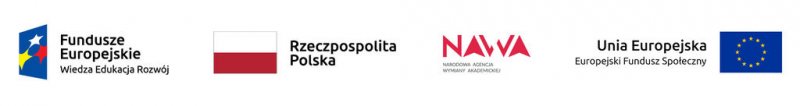 Wyniki trzeciej rekrutacji do Programu PROM:DOKTORANCI Lp    Numer wniosku    Forma wyjazdu 1      P3/D/02            5-dniowe wizyty na konsultacje 2      P3/D/04            5-dniowe wizyty na konsultacje 3      P3/D/03            5-dniowe wizyty na konsultacje Kandydaci zostali zakwalifikowani z uwzględnieniem zasad równości szans i niedyskryminacji w rozumieniu Wytycznych w zakresie realizacji zasady równości szans i niedyskryminacji, w tym dostępności dla osób z niepełnosprawnościami oraz zasady równości szans kobiet i mężczyzn w ramach funduszy unijnych na lata 2014-2020. O dalszych krokach związanych z wyjazdem zakwalifikowani uczestnicy zostaną poinformowani mailowo. W przypadku jakichkolwiek wątpliwości zachęcamy do kontaktu: cobn@ue.wroc.pl

Projekt jest finansowany z funduszy Unii Europejskiej, w tym Europejskiego Funduszu Społecznego.
